Domácí úkoly 16. 3. 2021 – 5. třídaZdravím Vás, milí páťáci,dnes vás čekají dva úkoly. V českém jazyku budete vymýšlet s přídavnými jmény věty, v matematice máte si zopakujete převody jednotek na classroom.Na zítřek si nachystejte nějaký menší květináč s hlínou a nějaké osení – nejlépe pšenici. Zasejeme si ho pro velikonoční výzdobu. 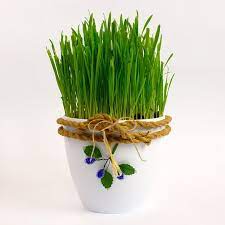 Tak a teď už zmíněné úkoly:ČESKÝ JAZYK:Z Učebnice str. 106/cv.6 si vyber 6 slovních spojení a utvoř s nimi věty. Za každé přídavné jméno uveď jeho druh (T), (M), (P).např.: Do lodi narážely mořské (T) vlny.MATEMATIKA: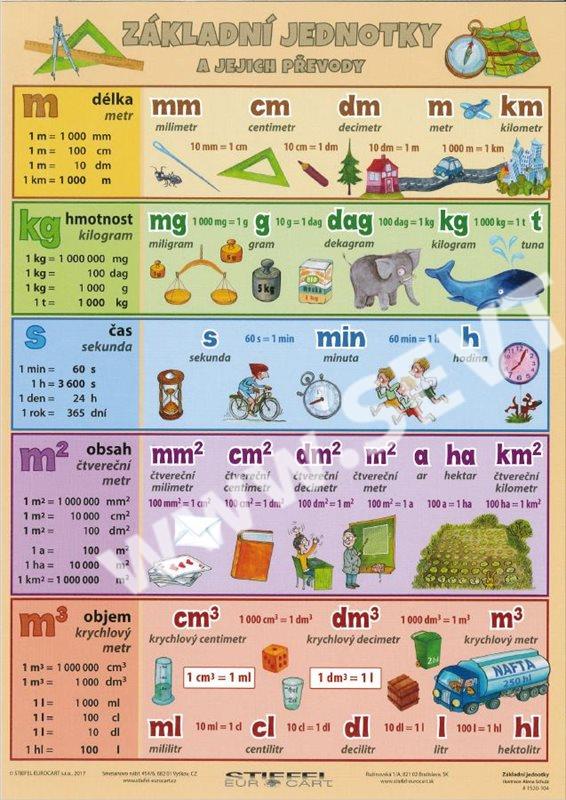 Zadání úkolu je na classroom: DÚ - +, - s převáděním jednotek – abyste vypočítali příklad, musíte si nejprve převést čísla na stejné jednotky.Pěkný zbytek dne Z. S.